T.C.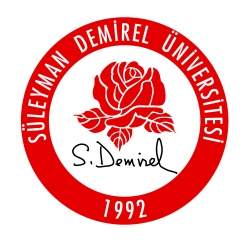 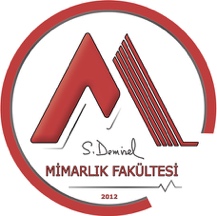 SÜLEYMAN DEMİREL ÜNİVERSİTESİMİMARLIK FAKÜLTESİ DEKANLIĞISINAV MEVCUT TUTANAĞI (50 üstü Öğrenci)NOT 1: Bu formla birlikte sınav imza tutanağının kopyası ilgili bölüm başkanlığı sekreterliğine teslim edilmelidir. Sayı:                                                                                                                                                                                             Tarih:…. / ….  / 20…Sayı:                                                                                                                                                                                             Tarih:…. / ….  / 20…I - ÖĞRETİM ÜYESİ BİLGİLERİI - ÖĞRETİM ÜYESİ BİLGİLERİUnvan Ad SOYADT.C. Kimlik NoSicil NoBölümüYarıyılı			   20… / 20…    GÜZ                       20…/ 20…    BAHARFakültemiz Eğitim Öğretim Programına uygun olarak yapılan sınavlarda  20…..-20… Eğitim-Öğretim Yılı ……… dönemi …. / …. / 20…, …………… günü yazılı olarak yapılan ………………………………………….dersinin Final sınav görevlileri saat …..... da toplanarak görevine başlamış, saat …....... da görevini tamamlamıştır. Sınava toplam ........ (……………............................) öğrenci katılmıştır. İş bu tutanak tarafımızdan tanzim ve imza edilmiştir. Gereğini arz ederim.ÖĞRETİM ELEMANININ ADI SOYADI:                                                                                                                              İmzaGÖZETMENLER 1. …………………………………………….                            2. ……………………………………………                             3. ………………………………………….                                                                                                                                                     Fakültemiz Eğitim Öğretim Programına uygun olarak yapılan sınavlarda  20…..-20… Eğitim-Öğretim Yılı ……… dönemi …. / …. / 20…, …………… günü yazılı olarak yapılan ………………………………………….dersinin Final sınav görevlileri saat …..... da toplanarak görevine başlamış, saat …....... da görevini tamamlamıştır. Sınava toplam ........ (……………............................) öğrenci katılmıştır. İş bu tutanak tarafımızdan tanzim ve imza edilmiştir. Gereğini arz ederim.ÖĞRETİM ELEMANININ ADI SOYADI:                                                                                                                              İmzaGÖZETMENLER 1. …………………………………………….                            2. ……………………………………………                             3. ………………………………………….                                                                                                                                                     IV - BİRİM ONAYLARIIV - BİRİM ONAYLARI		      … / … / 20…                                           … /  … / 20…                                               … / … / 20…                                    Bölüm Başkanı                                  Fakülte  Sekreteri                                              Dekan                                    ……………………....                                      Belgin ÇEKİN                                          Prof. Dr. Ali TÜRK                                          İmza                                                          İmza                                                               İmza		      … / … / 20…                                           … /  … / 20…                                               … / … / 20…                                    Bölüm Başkanı                                  Fakülte  Sekreteri                                              Dekan                                    ……………………....                                      Belgin ÇEKİN                                          Prof. Dr. Ali TÜRK                                          İmza                                                          İmza                                                               İmza